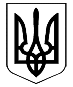                   ВЕЛИКОДИМЕРСЬКА СЕЛИЩНА РАДАБРОВАРСЬКОГО РАЙОНУ КИЇВСЬКОЇ ОБЛАСТІР І Ш Е Н Н ЯПро затвердження Програми соціального захисту прав дітей, сімей, молоді та соціального захистунаселення на 2018 рік       Керуючись ст. 26 Закону України «Про місцеве самоврядування  в Україні», «Про соціальну роботу з сім’ями, дітьми та молоддю», «Про соціальні послуги», «Про охорону дитинства», «Про забезпечення організаційно - правових умов соціального захисту дітей-сиріт та дітей, позбавлених батьківського піклування», «Про запобігання та протидію домашньому насильству», з метою реалізації пріоритетних завдань у сфері захисту прав дітей, сімей, молоді та соціального захисту населення, враховуючи позитивні висновки та рекомендації постійних депутатських комісій з питань освіти, культури, туризму, молоді, фізкультури і спорту, охорони здоров’я та соціального захисту та з питань планування фінансів, бюджету, соціально-економічного розвитку, промисловості, підприємництва, інвестицій та зовнішньоекономічних зв’язків,  селищна радаВ И Р І Ш И Л А:          1. Затвердити Програму соціального захисту прав дітей, сімей, молоді та соціального захисту населення на 2018 рік», що додається.          2. Відділам та секторам виконавчого комітету Великодимерської селищної ради забезпечити виконання заходів Програми соціального захисту прав дітей, сімей, молоді та соціального захисту населення на 2018 рік.3. Контроль за виконанням цього рішення покласти на постійні депутатські комісії з питань освіти, культури, туризму, молоді, фізкультури і спорту, охорони здоров’я та соціального захисту та з питань планування фінансів, бюджету, соціально-економічного розвитку, промисловості, підприємництва, інвестицій та зовнішньоекономічних зв’язків .Селищний голова				                                А. Бочкарьов смт Велика Димерка23  травня 2018 року№ 187   IX – V          Додаток № 1              до рішення радивід  23.05.2018 р. № 187ПРОГРАМАсоціального захисту прав дітей, сім’ї, молоді та соціального захисту населення на 2018 ріксмт Велика Димерка2018 рікЗМІСТ1. Паспорт Програми 2. Загальні положення Програми3. Мета  Програми4. Фінансування Програми5. Заходи щодо впровадження у Великодимерській об’єднаній територіальній громаді Програми соціального захисту прав дітей, сім’ї, молоді та соціального захисту  населення6. Завдання Програми7. Реалізація, координація та контроль за ходом виконання Програми8. Очікувані результати1. Паспорт  програми 2.  Загальні положення Програми         Програма соціального захисту прав дітей, сім’ї, молоді та соціального захисту населення на 2018 рік розроблена відповідно до Законів України “Про місцеве самоврядування в Україні”, “Про соціальну роботу з дітьми та молоддю”, “Про соціальні послуги”, “Про охорону дитинства”, “Про забезпечення організаційно - правових умов соціального захисту дітей - сиріт та дітей, позбавлених батьківського піклування”, “Про запобігання та протидію домашньому насильству”, постанови Кабінету Міністрів України від 21.11.2013  №896 “Про затвердження Порядку виявлення сімей (осіб), які перебувають у складних життєвих обставинах, надання їм соціальних послуг та здійснення соціального супроводу таких сімей (осіб)“.При розробці Програми враховувались наступні обставини:доцільність поліпшення організаційно - правового забезпечення надання фінансової  допомоги   соціально   незахищеним   категоріям  населення, сімей,   дітей та молоді;необхідність збереження пріоритетних напрямків соціального захисту, що дозволяють реально підтримувати життєдіяльність найбільш незахищених категорій населення, сімей, дітей та молоді.Пріоритетні напрямки:надання соціальної допомоги сім'ям, які опинилися у складних життєвих обставинах, багатодітним, малозабезпеченим, неповним сім'ям, Комунальному закладу Броварської районної ради  “Дитячому будинку “Надія” для дітей сиріт і дітей позбавлених батьківського піклування”, прийомним сім’ям, дитячим будинкам сімейного типу, дітям – сиротам, дітям, позбавленим батьківського піклування та особам з їх числа, дітям та молоді з інвалідністю, молоді та неповнолітнім, що повертаються з місць позбавлення волі та умовно засудженим;підвищення якості надання соціальних послуг та забезпечення їх доступності;запровадження моделі надання комплексної допомоги учасникам антитерористичної операції та членам їх сімей; соціальної підтримки внутрішньо переміщеним особам,  та членам їх сімей; залучення до ефективної взаємодії суб’єктів соціальної роботи різних форм власності; активізація громади  (громадських, благодійних, релігійних організацій) щодо підтримки соціальних програм, проектів, заходів з метою підвищення потенціалу сімей, дітей, молоді.                                    3.  Мета ПрограмиГоловною метою Програми є створення необхідних умов для вирішення найбільш гострих соціальних проблем для соціально незахищених категорій сімей,  дітей  та молоді.  Програма є комплексом  заходів,  спрямованих на покращення добробуту людей, виявлення найбільш незахищених категорій сімей, дітей та молоді.4. Фінансування Програми         Фінансування Програми здійснюється за рахунок коштів місцевого бюджету, благодійних внесків, гуманітарної допомоги та інших джерел не заборонених законодавством.5. Заходи щодо впровадження у Великодимерській об’єднаній територіальній громаді Програми соціального захисту прав дітей, сім’ї, молоді та соціального захисту  населення:        1.  З метою вирішення життєво важливих соціальних проблем сімей, які опинились у складних життєвих обставинах, запобігання ранньому соціальному сирітству та відмовам від новонароджених  дітей, запобігання передачі дітей на утримання до державних  установ, створення сприятливих умов для повернення дітей у родини та їх соціальної адаптації, забезпечити своєчасне виявлення  сімей, які опинилися у складних життєвих обставинах, ведення їх обліку і систематичну перевірку умов утримання та виховання в них дітей.Відділ питань захисту прав дітей, сім'ї, молоді та соціального захисту  населення, відділ освіти, старости,       дільничний інспектор, сімейні лікарі         2. Надавати матеріальну допомогу у вигляді продуктів харчування,  побутової хімії  та засобів гігієни (підгузки), шкільного приладдя особам та  сім’ям з дітьми, які опинились у складних життєвих обставинах.                                                                 Відділ питань захисту прав дітей, сім'ї,                                                                              молоді та соціального захисту                                                                                          населення       3. Проводити оцінку потреб сімей, дітей та молоді, які перебувають у складних життєвих обставинах і потребують сторонньої допомоги, у тому числі сімей учасників антитерористичної операції та внутрішньо переміщених осіб, визначає види соціальних послуг та методи соціальної роботи.Відділ питань захисту прав дітей, сім'ї, молоді та соціального захисту  населення, відділ освіти,         дільничний інспектор, сімейні лікарі        4. Сприяти створенню необхідних умов для проживання та виховання дітей у сім'ях, створювати умови для естетичного, фізичного і патріотичного виховання змістовного відпочинку і дозвілля дітей, молоді  впроваджувати нові форми і методи їх використання, особливу увагу приділяючи дітям з сімей, які опинилися у складних життєвих обставинах.                                                                  Відділ питань захисту прав дітей, сім'ї, молоді та соціального захисту  населення, відділ освіти, сектор культури, сектор фізичної культури та спорту       5. Сприяти розвитку таких альтернативних форм сімейного виховання дітей - сиріт та  дітей, позбавлених батьківського піклування, як прийомні та опікунські сім'ї, дитячі будинки сімейного типу, патронатні сім'ї.                                                                Відділ питань захисту прав дітей, сім'ї,                                                                 молоді та соціального захисту                                                                                населення        6. Впроваджувати у життя методику соціального супроводження осіб з числа дітей - сиріт та дітей позбавлених батьківського піклування, які після закінчення інтернатних та навчальних закладів повертаються на постійне місце проживання до Великодимерської об'єднаної територіальної громади.                                                                Відділ питань захисту прав дітей, сім'ї,                                                                 молоді та соціального захисту                                                                                 населення, старости       7. Систематично аналізувати на засіданнях комісій, становище найменш захищених категорій сімей в районі інформувати про їх проблеми і надавати пропозиції щодо їх розв'язання.                                                                Відділ питань захисту прав дітей, сім'ї,                                                                 молоді та соціального захисту                                                                  населення, відділ освіти       8. Впроваджувати у життя методику соціального патронажу дітей  та молодих осіб, які відбували покарання у вигляді обмеження волі або позбавлення волі на певний строк.                                                                  Відділ питань захисту прав дітей,                                                                       сім'ї, молоді та соціального захисту                                                                   населення, відділ освіти, дільничний                                                                      інспектор       9. З метою розвитку творчих здібностей дітей та молоді з інвалідністю спрямованого на успішну реабілітацію та інтеграцію в суспільстві проводити конкурс творчості  “Повір у себе”.Відділ питань захисту прав дітей, сім'ї, молоді та соціального захисту  населення, відділ освіти, сектор культури, сектор фізичної культури та спорту      10. Активізувати роботу з благодійними організаціями та фондами щодо залучення  їх  можливостей  для  надання  адресної  допомоги  дітям  з багатодітних, малозабезпечених сімей та дітям, які залишились поза межами сімейного виховання, організації заходів, спрямованих на попередження дитячої бездоглядності.                                                                Відділ питань захисту прав дітей, сім'ї,                                                                 молоді та соціального захисту                                                                  населення, відділ освіти      11.  З метою створення позитивного іміджу відділу питань захисту прав дітей, сімей, молоді та соціального захисту населення приділяти увагу висвітленню у районній газеті “Нове життя”, місцевій газеті “Великодимерська громада”, соціальних мережах інформації про проведені заходи. Відділ питань захисту прав дітей, сім'ї, молоді та соціального захисту  населення, відділ освіти, сектор культури, сектор фізичної культури та спорту      12. З метою поширення інформації про діяльність відділу питань захисту прав дітей, сімей, молоді та соціального захисту населення щодо профілактики негативних проявів у дитячому та молодіжному середовищах запровадити  виготовлення друкованої продукції (буклети, плакати, брошури). Відділ питань захисту прав дітей, сім'ї, молоді та соціального захисту  населення                                        6. Завдання Програми       Основні положення Програми спрямовані на створення необхідних умов для вирішення найбільш гострих соціальних проблем населення потреб сімей, дітей та молоді. Досягнення головної мети Програми вимагає вирішення першочергових завдань, а саме: забезпечення виконання та дотримання законодавчих та інших нормативно - правових актів України з питань соціального захисту населення, сімей, дітей та молоді.7. Реалізація, координація та контроль за ходом виконання ПрограмиРеалізація, координація та контроль за ходом виконання Програми покладаються на відділ питань захисту прав дітей, сім’ї, молоді та соціального захисту населення Виконавчого комітету Великодимерської селищної ради. 8. Очікувані результати       Реалізація Програми передбачає надання комплексу соціальних  послуг,  сім’ям, дітям та молоді, які опинилися у складних життєвих обставинах. Створення необхідних умов для вирішення найбільш гострих соціальних проблем населення, покращення добробуту жителів Великодимерської об’єднаної територіальної громади.     Секретар ради                                                                      А. СидоренкоДодаток до програмиПланфінансового забезпечення виконання Програмисоціального захисту прав дітей, сім'ї, молоді та соціального захисту  населення     Секретар ради                                                                      А. СидоренкоНазваПрограма соціального захисту прав дітей, сім’ї, молоді та соціального захисту  населення на 2018 рікТип ПрограмиПрограма соціальної підтримкиПідстава для розробки ПрограмиСтворення необхідних умов для вирішення найбільш гострих соціальних проблем для соціально незахищених категорій сімей,  дітей  та молоді.  Програма є комплексом  заходів,  спрямованих на покращення добробуту людей, виявлення найбільш незахищених категорій сімей, дітей та молодіНормативно-правова база ПрограмиКонституція України;Закони України: “Про місцеве самоврядування в Україні”, “Про соціальну роботу з дітьми та молоддю”, “Про соціальні послуги”, “Про охорону дитинства”, “Про забезпечення організаційно - правових умов соціального захисту дітей - сиріт та дітей, позбавлених батьківського піклування”, “Про запобігання та протидію домашньому насильству”,  постанови Кабінету Міністрів України від 21.11.2013  №896 “Про затвердження Порядку виявлення сімей (осіб), які перебувають у складних життєвих обставинах, надання їм соціальних послуг та здійснення соціального супроводу таких сімей (осіб)“  Розробник ПрограмиВідділ питань захисту прав дітей, сім'ї, молоді та соціального захисту населенняВідповідальний виконавець програмиВідділ питань захисту прав дітей, сім'ї, молоді та соціального захисту населенняУчасники програмиВідділ питань захиступрав дітей, сім'ї, молоді та соціального захисту  населення, відділ освіти, сектор культури, сектор фізичної культури та спорту, дільничні інспектори, сімейні лікарі Терміни реалізації Програми2018 р.Ресурсне забезпечення ПрограмиРозробка та реалізація механізмів залучення додаткових фінансових та матеріальних ресурсів  (соціальних проектів, благодійних внесків тощо); підвищення ефективності використання бюджетних та позабюджетних коштів; прозорість використання фінансів у системі соціального захисту ОТГ.Структура Програми1. Паспорт Програми 2. Загальні положення Програми3. Мета  Програми4. Фінансування Програми5. Заходи щодо впровадження у Великодимерській об’єднаній територіальній громаді Програми соціального захисту прав дітей, сім’ї, молоді та соціального захисту  населення6. Завдання Програми7. Реалізація, координація та контроль за ходом виконання Програми 8. Очікувані результатиОрієнтовні обсяги фінансування Програми72 400 тис. грнОсновні джерела фінансування програмиФінансування Програми здійснюється за рахунок коштів місцевого бюджету, благодійних внесків, гуманітарної допомоги та інших джерел не заборонених законодавством№п.п.Зміст заходівВиконавецьТермін виконанняКошти, які необхідно передбачититис. грн.1.1.На придбання продуктових наборів та дитячого харчуваннявідділ питань захисту прав дітей, сім’ї, молоді та соціального захисту  населення1 раз на квартал2018 рік20 тис.грн.1.На придбання побутової хімії та засобів гігієни (підгузки)1 раз на квартал2018 рік14 тис.грн.2.Проведення рекламних кампаній ”Чужих дітей не буває” з метою пропагування пріорітетів сімейних форм влаштування. Проведення груп взаємопідтримки для прийомних сімей, дитячих будинків сімейного типу, опікунських та патронатних сімейвідділ питань захисту прав дітей, сім’ї, молоді та соціального захисту  населення 2018 рік3 тис.грн.3.Проведення  семінарів, круглих столів та лекції з основних напрямків роботи відділу.відділ питань захисту прав дітей, сім’ї, молоді та соціального захисту  населенняпротягом року3 тис. грн.4.Проведення серед учнів НВО та НВК лекцій, круглих столів щодо профілактики негативних проявів у дитячому та молодіжному середовищах ”Здоров’я”,  творчих конкурсів, правового лекторія ”Підліток і право”. Проводити інформаційно -просвітницьку роботу серед молоді громади, спрямовану на підготовку до сімейного життя і формування навичок відповідального батьківства ”Репродуктивне здоровя”.відділ питань захисту прав дітей, сім’ї, молоді та соціального захисту  населення2018 рік8 тис.грн.5.Виготовлення друкованої продукції (буклети, плакати) з основних напрямків роботи.відділ питань захисту прав дітей, сім’ї, молоді та соціального захисту  населення2018 рік1 тис.грн.6.Проведення заходів (придбання подарунків, заохочувальних призів, канцтоварів, шкільного приладдя, Новорічних подарунків тощо).відділ питань захисту прав дітей,  сім’ї,  молоді та соціального захисту  населеннясерпень 2018 рік6.до Міжнародного дня дітей та осіб з інвалідністю (проведення конкурсу творчості ”Повір у себе”).грудень3 тис.грн.6.до Дня сім’ї травень1 тис.грн.6.до Дня матерітравень      1 тис.грн.6.до Дня захисту дітей червень3,400 тис.грн.6.до Новорічних та Різдвяних святгрудень10 тис.грн.6.до Дня знань3 тис.грн.7.Проведення благодійних акцій для дітей ”Діти за мир в Україні”, ”Милосердя”.відділ питань захисту прав дітей, сім’ї,  молоді та соціального захисту  населення2018 рік2 тис.грн.Всього:72,400 тис.грн.